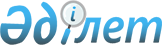 "2022-2024 жылдарға арналған Қарауылтөбе ауылдық округінің бюджеті туралы" Қызылорда қалалық мәслихатының 2021 жылғы 29 желтоқсандағы № 103-16/6 шешіміне өзгерістер енгізу туралы
					
			Мерзімі біткен
			
			
		
					Қызылорда қалалық мәслихатының 2022 жылғы 22 қарашадағы № 191-27/6 шешімі. Мерзімі біткендіктен қолданыс тоқтатылды
      Қызылорда қалалық мәслихаты ШЕШТІ:
      1. "2022-2024 жылдарға арналған Қарауылтөбе ауылдық округінің бюджеті туралы" Қызылорда қалалық мәслихатының 2021 жылғы 29 желтоқсандағы № 103-16/6 шешіміне мынадай өзгерістер енгізілсін:
      1-тармақ жаңа редакцияда жазылсын:
      "1. 2022-2024 жылдарға арналған Қарауылтөбе ауылдық округінің бюджеті 1, 2, 3-қосымшаларға сәйкес, оның ішінде 2022 жылға мынадай көлемде бекітілсін:
      1) кірістер – 85 839,0 мың теңге, оның ішінде:
      салықтық түсімдер – 7 565,0 мың теңге;
      салықтық емес түсімдер – 0;
      трансферттер түсімі – 78 274,0 мың теңге;
      2) шығындар – 87 658,1 мың теңге;
      3) таза бюджеттік кредиттеу – 0, оның ішінде:
      бюджеттік кредиттер – 0;
      бюджеттік кредиттерді өтеу – 0;
      4) қаржы активтерімен операциялар бойынша сальдо –0, оның ішінде:
      қаржы активтерін сатып алу – 0;
      мемлекеттің қаржы активтерін сатудан түсетін түсімдер - 0;
      5) бюджет тапшылығы (профициті) – -1 819,1 мың теңге;
      6) бюджет тапшылығын қаржыландыру (профицитті пайдалану) – 1 819,1 мың теңге;
      қарыздар түсімі – 0;
      қарыздарды өтеу – 0;
      бюджет қаражатының пайдаланылатын қалдықтары – 1 819,1 мың теңге.".
      Аталған шешімнің 1-қосымшасы осы шешімнің қосымшасына сәйкес жаңа редакцияда жазылсын.
      2. Осы шешім 2022 жылғы 1 қаңтардан бастап қолданысқа енгізіледі. 2022 жылға арналған Қарауылтөбе ауылдық округінің бюджеті
					© 2012. Қазақстан Республикасы Әділет министрлігінің «Қазақстан Республикасының Заңнама және құқықтық ақпарат институты» ШЖҚ РМК
				
      Қызылорда қалалық мәслихатының хатшысы 

И. Құттықожаев
Қызылорда қалалық мәслихатының
2022 жылғы 22 қарашадағы
№ 191-27/6 шешіміне қосымшаҚызылорда қалалық мәслихатының
2021 жылғы 29 желтоқсандағы
№ 103-16/6 шешіміне 1-қосымша
Санаты
Санаты
Санаты
Санаты
Санаты
Сомасы, мың теңге
Сыныбы
Сыныбы
Сыныбы
Сыныбы
Сомасы, мың теңге
Кіші сыныбы
Кіші сыныбы
Кіші сыныбы
Сомасы, мың теңге
Атауы
Атауы
Сомасы, мың теңге
1
2
3
4
4
5
1. Кірістер
1. Кірістер
85 839,0
1
Салықтық түсiмдер
Салықтық түсiмдер
7 565,0
01
Табыс салығы
Табыс салығы
611,0
2
Жеке табыс салығы
Жеке табыс салығы
611,0
04
Меншiкке салынатын салықтар
Меншiкке салынатын салықтар
6 948,0
1
Мүлiкке салынатын салықтар
Мүлiкке салынатын салықтар
339,0
3
Жер салығы 
Жер салығы 
160,0
4
Көлiк құралдарына салынатын салық
Көлiк құралдарына салынатын салық
6 449,0
05
Тауарларға, жұмыстарға және қызметтерге салынатын iшкi салықтар
Тауарларға, жұмыстарға және қызметтерге салынатын iшкi салықтар
6,0
3
Жер учаскелерін пайдаланғаны үшін төлем
Жер учаскелерін пайдаланғаны үшін төлем
3,0
4
Жалпы автомобиль жолдарының бөлiгiнде стационарлық жарнама орналастыру объектiлерiнде сыртқы (көрнекi) жарнаманы орналастырғаны үшiн алым.
Жалпы автомобиль жолдарының бөлiгiнде стационарлық жарнама орналастыру объектiлерiнде сыртқы (көрнекi) жарнаманы орналастырғаны үшiн алым.
3,0
4
Трансферттердің түсімдері
Трансферттердің түсімдері
78 274,0
03
Мемлекеттiк басқарудың жоғары тұрған органдарынан түсетiн трансферттер
Мемлекеттiк басқарудың жоғары тұрған органдарынан түсетiн трансферттер
78 274,0
3
Аудандардың (облыстық маңызы бар қаланың) бюджетінен трансферттер
Аудандардың (облыстық маңызы бар қаланың) бюджетінен трансферттер
78 274,0
Функционалдық топ
Функционалдық топ
Функционалдық топ
Функционалдық топ
Функционалдық топ
Кіші функция
Кіші функция
Кіші функция
Кіші функция
Бюджеттік бағдарламалардың әкімшісі
Бюджеттік бағдарламалардың әкімшісі
Бюджеттік бағдарламалардың әкімшісі
Бағдарлама
Бағдарлама
Атауы
2. Шығындар
87 658,1
1
Жалпы сипаттағы мемлекеттiк қызметтер 
45 778,1
01
Мемлекеттiк басқарудың жалпы функцияларын орындайтын өкiлдi, атқарушы және басқа органдар
45 778,1
124
Қаладағы аудан, аудандық маңызы бар қала, кент, ауыл, ауылдық округ әкімінің аппараты
45 778,1
001
Аудандық маңызы бар қала, ауыл, кент, ауылдық округ әкімінің қызметін қамтамасыз ету жөніндегі қызметтер
43 526,0
022
Мемлекеттік органның күрделі шығыстары
2 252,1
6
Әлеуметтiк көмек және әлеуметтiк қамсыздандыру
3 724,0
02
Әлеуметтiк көмек
3 724,0
124
Аудандық маңызы бар қала, ауыл, кент, ауылдық округ әкімінің аппараты
3 724,0
003
Мұқтаж азаматтарға үйде әлеуметтік көмек көрсету
3 724,0
7
Тұрғын үй-коммуналдық шаруашылық
20 392,6
03
Елді-мекендерді көркейту
20 392,6
124
Аудандық маңызы бар қала, ауыл, кент, ауылдық округ әкімінің аппараты
20 392,6
008
Елді мекендердегі көшелерді жарықтандыру
10 068,9
009
Елді мекендердің санитариясын қамтамасыз ету
1 060,8
011
Елді мекендерді абаттандыру мен көгалдандыру
9 262,9
8
Мәдениет, спорт, туризм және ақпараттық кеңістiк
14 448,0
01
Мәдениет саласындағы қызмет
14 448,0
124
Аудандық маңызы бар қала, ауыл, кент, ауылдық округ әкімінің аппараты
14 448,0
006
Жергілікті деңгейде мәдени-демалыс жұмысын қолдау
14 282,0
02
Спорт
166,0
124
Аудандық маңызы бар қала, ауыл, кент, ауылдық округ әкімінің аппараты
166,0
028
Жергілікті деңгейде дене шынықтыру-сауықтыру және спорттық іс-шараларды өткізу
166,0
12
Көлiк және коммуникация
417,0
01
Автомобиль көлiгi
417,0
124
Аудандық маңызы бар қала, ауыл, кент, ауылдық округ әкімінің аппараты
417,0
013
Аудандық маңызы бар қалаларда, ауылдарда, кенттерде, ауылдық округтерде автомобиль жолдарының жұмыс істеуін қамтамасыз ету
417,0
13
Басқалар
1 555,4
09
Басқалар
1 555,4
124
Аудандық маңызы бар қала, ауыл, кент, ауылдық округ әкімінің аппараты
1 555,4
040
Өңірлерді дамытудың 2025 жылға дейінгі мемлекеттік бағдарламасы шеңберінде өңірлерді экономикалық дамытуға жәрдемдесу бойынша шараларды іске асыруға ауылдық елді мекендерді жайластыруды шешуге арналған іс-шараларды іске асыру
1 555,4
15
Трансферттер
1343,0
01
Трансферттер
1343,0
124
Аудандық маңызы бар қала, ауыл, кент, ауылдық округ әкімінің аппараты
1343,0
048
Пайдаланылмаған (толық пайдаланылмаған) нысаналы трансферттерді қайтару
1343,0
3. Таза бюджеттік кредиттеу
0,0
Бюджеттік кредиттер
0,0
5
Бюджеттік кредиттерді өтеу
0,0
01
Бюджеттік кредиттерді өтеу
0,0
1
Мемлекеттік бюджеттен берілген бюджеттік кредиттерді өтеу
0,0
4. Қаржы активтерімен операциялар бойынша сальдо
0,0
Қаржы активтерін сатып алу
0,0
6
Мемлекеттің қаржы активтерін сатудан түсетін түсімдер
0,0
5. Бюджет тапшылығы (профициті)
-1 819,1
6. Бюджет тапшылығын қаржыландыру (профицитін пайдалану)
1 819,1
Қарыздар түсімдері
0,0
7
Қарыздар түсімдері
0,0
16
Қарыздарды өтеу
0,0
8
Бюджет қаражатының пайдаланылатын қалдықтары
1 819,1
01
Бюджет қаражаты қалдықтары
1 8 19,1
1
Бюджет қаражатының бос қалдықтары
1 819,1
01
Бюджет қаражатының бос қалдықтары
1 819,1